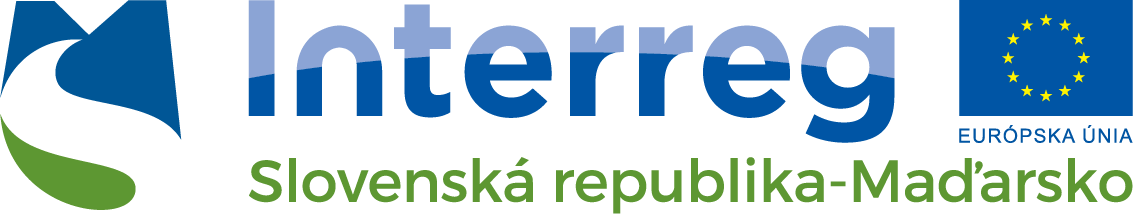 Budujeme partnerstvá.Projekt je spolufinancovaný z prostriedkov Európskej únie z Európskeho fondu regionálneho rozvojaPlatz Catering, s.r.o.Moldavská cesta 8/B040 01 KošiceVáš list číslo/zo dňa	Naše číslo	Vybavuje/linka	Košice		Pekárovics/11	26. september 2022VecObjednávka č. O/14/2022/PeNa základe cenovej ponuky zo dňa 22.09.2022 objednávame u Vás poskytnutie služby v súvislosti s organizovaním záverečnej konferencie v sume 2 700,00 Eur s DPH.Na faktúre prosíme uviesť:Číslo projektu: SKHU/1902/4.1/085Názov projektu:  Zvýšenie inštitucionálnej výkonnosti stredných odborných škôl skrz cezhraničnú spoluprácu Akronym projektu: INTERSKILL 2021Ing. Eva Matejováriaditeľ školy